1) Avant la réceptionPrévenir le GANIL (Accueil + SPE) de la date de livraison prévisionnelleS’assurer de la présence d’un des permanents du LARIA pour la récéption du colis2) Identification des colisLes colis contenant de la carboglace sont identifiés avec l’étiquetage suivant : 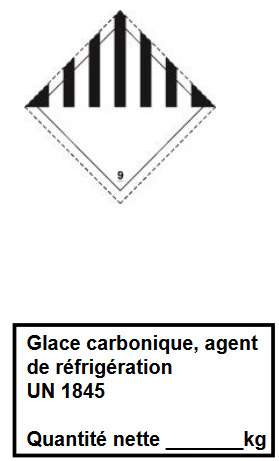 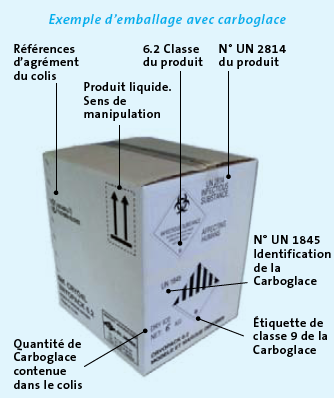 3) Réception au GANILPrévenir, afin qu’ils récupèrent au plus vite le colis : Ne pas stocker le colis en attente de retrait dans un endroit confiné (placard, bureau, frigo…)Ne jamais fermer hermétiquement le colis4) Réception au LARIA (en cas d’absence d’agents LARIA)Stocker l’échantillon (dans ses emballages primaire et secondaire) dans la chambre froide -20°C de la salle BCI056 et évacuer la carboglace à l’extérieur du bâtimentPort des EPI (blouse, gants, lunettes, pantalon)Gants cryogéniques à disposition dans la salle BCI053Yannick Saintigny47.31 ou 06 60 67 61 00yannick.saintigny@ganil.frFrançois Chevalier45.64 ou 06 01 81 52 39francois.chevalier@ganil.frBureau Doctorant48.56 Salle de culture 23.12Salle de réunion 48.60Quentin Legrand45.09Jean-Christophe Poully44.42